Zápisze zasedání KR ČVSkonané v neděli dne 26. května 2019 od 9:00 a od 13:30 se zástupci krajských KR, v zasedací místnosti ČVS, Bělohorská 19, Praha 6Přítomni: dle prezenční listinyNepřítomni: zástupce Karlovarského krajeNavržený program:Kontrola plnění úkolů z předešlého období			(sekretář)Plnění úkolů správní rady ČVS				(předseda)Srážky dle kritérií						(sekretář, Pecháček)Uzavření jednotlivých listin	(všichni)Příprava kvalifikace o jednotlivé listiny		(předseda)Příprava kritérií 2019/2020		(předseda)Program rozvoje mladých rozhodčích KR ČVS		(předseda)Program podpory rozhodčích KR ČVS		(předseda)Schůze s předsedy KR jednotlivých krajů 	(všichni)RůznéUsneseníKontrola plnění úkolů z předešlého obdobíByla provedena kontrola z minulých období. Stále trvají připomínky k VISu. Je nutné upravit VIS, aby umožnil delegace čtyř čárových rozhodčích. Bude prověřena možnost skrytí delegátů na jednotlivá utkání a hodnocení rozhodčích delegáty ČVS.Martin Hudík pošle s Adamem Lenertem požadavky na úpravu VISu.Plnění úkolů správní rady ČVSM. Hudík přednesl informace ze SR ČVS. Na základě informací a požadavků ze správní rady KR ČVS doporučuje jednání SR ČVS. Na základě informací a požadavků z těchto jednání KR ČVS doporučuje SR ČVS schválit a zřídit listinu Videorozhodčích pro sezónu 2019/2020 ve složení Záhorcová, Labašta, Hudík, Antušák, Renčín  nebo výjimečně mezinárodní rozhodčí. Odměna za utkání 750,-Kč + stravné + cestovné.Srážky dle kritériíKR ČVS projednala a schválila srážky za minulé období a na základě podnětů opravila srážky z minulého zápisu. Viz příloha č.1Uzavření jednotlivých listinKR ČVS projednala a schválila pořadí na jednotlivých listinách, které zašle rozhodčím po schválení ve SR ČVS Z. Škoda.Příprava kvalifikace o jednotlivé listinyKR na základě schválených listin rozhodčích za sezonu 2018/2019 zve jednotlivé rozhodčí na kvalifikace, viz. příloha č. 2 a příloha č. 3. Kvalifikace na listinu „EX“ proběhne v Chlumci nad Cidlinou dne 10.8.2019 a o listinu „a“ a „B“ proběhne kvalifikace v Dřevěnici ve dnech 2.- 4.8.2019. KR vzhledem k tomu, že na listině „EX“ končí tři rozhodčí, a to Kamil Renčín, Martin Hudík a Petr Něměček rozhodla KR ČVS, že navrhne SR ČVS schválit výjimky z kritérií a rozšířit kvalifikace o jednotlivé listiny. KR děkuje zmíněným třem rozhodčím, kterým přeje mnoho úspěchů v osobním životě. Zdeněk Škoda s Martinem Hudíkem připraví a zajistí delegaci delegátů na jednotlivé kvalifikace.Příprava kritérií 2019/2020KR na příštím zasedání projedná změnu kritérií, ve kterých bude SR ČVS navrhovat tyto změny:Rozšířit listiny „EX“ a „a“ na 16 rozhodčíchZměnit podmínku listiny ,,a,, z 3x utkání dole na 2 utkání doleZ listiny „a“ umožnit aspoň dvě utkání v EX M jako první rozhodčíListinu „B“ rozšířit z 50 na 60 rozhodčíchPrověřit věkové kategorie jednotlivých listinProgram rozvoje mladých rozhodčích KR ČVS a Program podpory rozhodčích KR ČVSDne 15.6.2019 proběhne v Jablonci nad Nisou seminář pro mladé perspektivní rozhodčí a další, přednášejícím bude Laco Herpay. Více informací viz. příloha č. 4. Předsedové jednotlivých krajských KR ČVS byli instruováni, jakým způsobem lze čerpat dotaci na mladé perspektivní rozhodčí.Schůze s předsedy KR jednotlivých krajůPředseda KR ČVS informoval o činnosti KR ČVS a informoval zástupce krajů, jakým způsobem lze čerpat dotace na mladé perspektivní rozhodčí včetně způsobu účtování.KR ČVS zaznamenala požadavky od jednotlivých krajských KR. Z podmínek plyne, že krajům chybí: celkové databáze informací. KR ČVS by měla být transparentnější. Větší podpora rozhodčích zjistit ceny triček, odznaky rozhodčího atd.Shromáždění informací na jednom místě. Pokračování komentovaných zápasů. Aktualizace metodiky vyplňovaní zápisů.KR ČVS před sezonou aktualizuje informace na webu. E. Velinov zašle jednotlivým krajům požadované informace ohledně cen oblečení a odznaků. KR ČVS nebude pokračovat v komentovaných utkáních, zavadí nový model, který bude poprvé odzkoušen v Jablonci nad Nisou. KR ČVS aktualizuje metodiku vyplňování zápisů. Požadavky jednotlivých krajů na úpravu listiny C:-	Praha – Koumarová – vymazat z D-	Středočeský – Louka z D na C-	Jihočeský – nebude přidávat-	Plzeňský – nebude přidávat-	Karlovarský nebude přidávat-	Ústecký – Pavlovič a Bérová z D na C-	Královehradecký – nebude přidávat-	Pardubický – nebude přidávat-	Vysočina – Formanová z D na C-	Jihomoravský – Vondráčková z D na C-	Olomoucký – nebude přidávat-	Zlín – Šebesta Daniel, Pitela Jiří z D na C-	Moravskoslezský – Petřek – vyndat z listiny C, Ondráček Jan z D na CNa Listinu D doplnit tyto rozhodčí Kňáček, Kratochvíl, Nováček M, Gill , Majstriková, Šmidáková, Šenková, Mertl.Jednotlivé krajské KR zašlou E. Velinovi návrh na aktualizaci čárových rozhodčích a to nejdéle do 25.7.2019.RůznéÚsek školení trenérů požádal o seznam školitelů trenérů. KR navrhla pro tyto školení školitelé listiny „A“.Při TV utkání nebudou čárový rozhodčí. Čtyři čárový rozhodčí budou u EX M delegováni od semifinálových utkání. KR ČVS navrhuje SR ČVS zvýšit odměny čárovým rozhodčím na 500Kč za utkání.Oblečení bude distribuováno na předsezonním semináři.Předsezonní semináře proběhnou v těchto termínech: Listina EX a delegáti 8. září 2019 v Olomouci Ostatní listiny 7. září 2019 - Praha a Prostějov   Náhradní seminář 21. září 2019KR ČVS bude usilovat o uspořádání školení čárových rozhodčích a to při kvalifikaci na listinu EX v Chlumci nad CidlinouKR ČVS rozhodla v případě, kdy nemají delegační pracovníci volné rozhodčí na listinách C a D mohou být delegování rozhodčí z jednotlivých krajských listin, kteří musí mít dosaženou kvalifikaci I. třídu. Tato nahrazuje tzv. delegační listinu x, která nebyla v minulosti nikdy schválena. Tímto KR ČVS tuto listinu legalizuje a umožní jednotlivým krajským rozhodčím rozhodovat utkání i po překročení věkového limitu pro listinu C. Rozhodčí z této listiny budou moct rozhodovat utkání, jako rozhodčí na listině C vyjma pozice I. rozhodčího ve 2M.KR ČVS prověří u STK ČVS možnost zkrácení zápisu startu člena ČVS na OP nebo CP.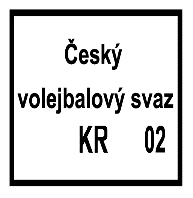 Martin Hudík, v.r.			Adam Lenert, v.r.předseda KR ČVS	 sekretář KR ČVS